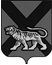 ТЕРРИТОРИАЛЬНАЯ ИЗБИРАТЕЛЬНАЯ КОМИССИЯ
МИХАЙЛОВСКОГО РАЙОНАРЕШЕНИЕс. Михайловка  По результатам дополнительных выборов депутатов муниципального комитета Сунятсенского сельского поселения третьего созыва по десятимандатному избирательному округу, состоявшихся 25 марта 2018 года, в соответствии со статьей 88 Избирательного кодекса Приморского края, территориальная избирательная комиссия Михайловского района   РЕШИЛА:           1. Зарегистрировать  избранными депутатами  муниципального комитета Сунятсенского сельского поселения третьего созыва по десятимандатному избирательному округу, которые получили наибольшее число голосов избирателей, принявших участие в голосовании:       - Кочкина Олега Викторовича; - Пешеходько Дмитрия Андреевича;- Бочкарева Александра Александровича.           2. Выдать зарегистрированным депутатам  муниципального комитета Сунятсенского сельского поселения третьего созыва по десятимандатному избирательному округу  удостоверения установленного образца.     3. Разместить настоящее решение на официальном сайте территориальной избирательной комиссии Михайловского района в информационно-телекоммуникационной сети «Интернет».02.04.2018                         94/577 О регистрации депутатов муниципального комитета Сунятсенского сельского поселения третьего созыва по десятимандатному избирательному округуПредседатель  комиссииН.С. ГорбачеваСекретарь комиссииВ.В. Лукашенко